     T’es une sorcière maman ?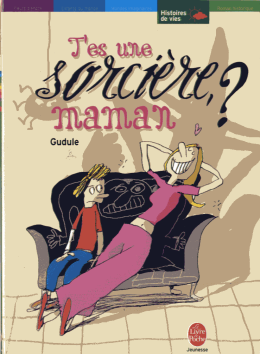 De Gudule – SedQuel jour Jérôme découvre-t-il que son père a disparu ?Le jour de son anniversaireLe jour de la Galette des rois.Le soir de NoëlQui est Françoise ?Une féeUne magicienneUne sorcière.En quel animal se transforme-t-elle dans l’histoire ?En crapaud.En scorpionEn araignéeQu’est ce qu’un « crapaud » lorsqu’il s’agit d’un meuble ?Un canapéUn fauteuil Une table basseElodie veut vendre les meubles à un antiquaire pour :Partir en vacances au Club Méd.Acheter une maison à la campagne.Emmener son fils au grand air.Payer ses cours de sorcellerie.Qu’apprend-on sur le père de Jérôme à la fin de l’histoire ?Le père est un sorcier.Le père est devenu un crapaudLe père est devenu un meuble dans la maison     T’es une sorcière maman ?De Gudule – SedQuel jour Jérôme découvre-t-il que son père a disparu ?Le jour de son anniversaireLe jour de la Galette des rois.Le soir de NoëlQui est Françoise ?Une féeUne magicienneUne sorcière.En quel animal se transforme-t-elle dans l’histoire ?En crapaud.En scorpionEn araignéeQu’est ce qu’un « crapaud » lorsqu’il s’agit d’un meuble ?Un canapéUn fauteuil Une table basseElodie veut vendre les meubles à un antiquaire pour :Partir en vacances au Club Méd.Acheter une maison à la campagne.Emmener son fils au grand air.Payer ses cours de sorcellerie.Qu’apprend-on sur le père de Jérôme à la fin de l’histoire ?Le père est un sorcier.Le père est devenu un crapaudLe père est devenu un meuble dans la maison     T’es une sorcière maman ?De Gudule – SedQuel jour Jérôme découvre-t-il que son père a disparu ?Le jour de son anniversaireLe jour de la Galette des rois.Le soir de NoëlQui est Françoise ?Une féeUne magicienneUne sorcière.En quel animal se transforme-t-elle dans l’histoire ?En crapaud.En scorpionEn araignéeQu’est ce qu’un « crapaud » lorsqu’il s’agit d’un meuble ?Un canapéUn fauteuil Une table basseElodie veut vendre les meubles à un antiquaire pour :Partir en vacances au Club Méd.Acheter une maison à la campagne.Emmener son fils au grand air.Payer ses cours de sorcellerie.Qu’apprend-on sur le père de Jérôme à la fin de l’histoire ?Le père est un sorcier.Le père est devenu un crapaudLe père est devenu un meuble dans la maison